INVENTEUR INVENTIONS ET CONSTRUCTIONS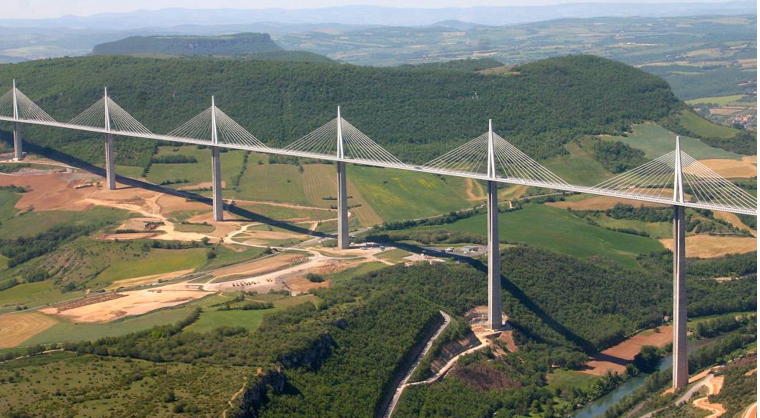 